Questão 1. Em um estoque de loja existem 150 caixas empilhadas de papel higiênico. Cada caixa possui 8 pacotes de 16 rolos. Se o produto esta sendo vendido a 12 reais e o custo de cada pacote é de 8 reais, quanto de lucro essa loja terá quando vender todo o papel higiênico?			 .A cada uma caixa será lucrado 4 reais Mas o lucro todo vai ser de 600 reais Questão 2. Uma pequena cidade está com problemas na estrada principal do centro. Deseja-se refazer essa estrada, pois está com muitos buracos devido a anos de uso. A associação dos moradores concluiu que cada um dos 200 moradores deve juntar 50 reais por 3 meses para consertar a estrada. Quanto ficará o conserto da estrada? 30 mil reais Questão 3. Efetue as operações a seguir:   25	           	b)  752Questão 4. Resolvendo a expressão , quanto obtemos?220Questão 5. Geraldo devia R$ 55,00 a seu irmão e pagou a dívida com notas de R$ 5,00 e de R$ 10,00. Se, ao todo, o irmão de Geraldo recebeu 7 notas, quantas eram as notas de R$ 10,00?234x56Questão 6. Classifique os polígonos a seguir em convexo ou não convexo.1-convexo 2- não convexo 3-covexo 4- convexo 5- não convexo 6- convexo 7- convexo _____________________________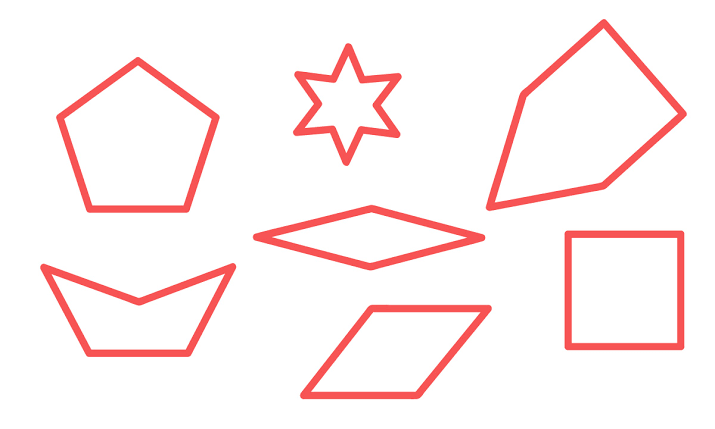 ______________________________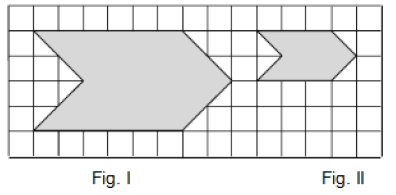 Questão 7. Marque o item correto sobre a relação proporcional entre a fig. 1 e a fig. 2.A fig. 1 é 3 vezes a fig. 2. XA fig. 2 é metade da fig. 1LA fig. 1 é metade da fig. 2.A fig. 2 é o dobro da fig. 1. A fig. 1 não é proporcional à fig. 2.Questão 8. Qual o comprimento de uma circunferência que tem 6 cm de raio? Considere  37,68Questão 9.  Faça a conversão das unidades:15 metros para centímetros. 1.500cm30 centímetros para decâmetros 0,03dam1 quilometro para metro 1.000 metros 12 hectômetros para decâmetros 120dam Questão 10. A figura representa um losango regular, onde cada um dos lados mede 4 cm. Sabendo que a reta maior interna mede 10 cm e a menor mede 5 cm, determine o perímetro de um dos 4 triângulos menores.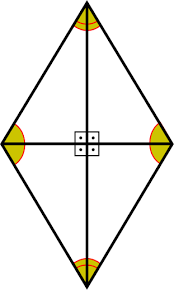 11,59,512,5 X10,520,5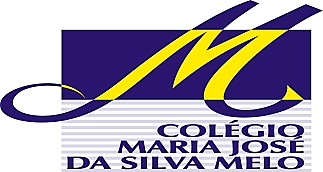 COLÉGIO MARIA JOSÉ DA SILVA MELOCOLÉGIO MARIA JOSÉ DA SILVA MELOCOLÉGIO MARIA JOSÉ DA SILVA MELOCOLÉGIO MARIA JOSÉ DA SILVA MELOQuantitativoSérie: 6º AnoProfessor: Hislley Meneses Data: ___/04/2021 Data: ___/04/2021QualitativoSérie: 6º AnoProfessor: Hislley Meneses Data: ___/04/2021 Data: ___/04/2021QualitativoNome: José Ivan Alves Lira Júnior Nome: José Ivan Alves Lira Júnior Nome: José Ivan Alves Lira Júnior NºNOTA 2ª VERIFICAÇÃO DA APRENDIZAGEM DE MATEMÁTICA 2ª VERIFICAÇÃO DA APRENDIZAGEM DE MATEMÁTICA 2ª VERIFICAÇÃO DA APRENDIZAGEM DE MATEMÁTICA 2ª VERIFICAÇÃO DA APRENDIZAGEM DE MATEMÁTICA 2ª VERIFICAÇÃO DA APRENDIZAGEM DE MATEMÁTICA 2ª VERIFICAÇÃO DA APRENDIZAGEM DE MATEMÁTICA 2ª VERIFICAÇÃO DA APRENDIZAGEM DE MATEMÁTICA